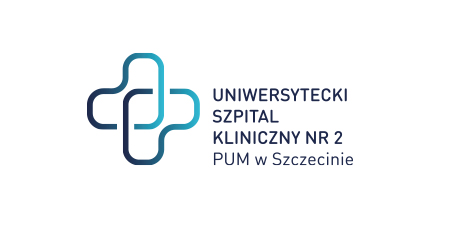  al. Powstańców Wielkopolskich 72 70-111 SzczecinSzczecin,25.03.2024r ZP/220/17/24Dotyczy: postępowania o udzielenie zamówienia publicznego pn.:Dostawa odczynników i mat. zużywalnych do oznaczeń parametrów krytycznych z dzierżawą 12 analizatorów oraz odczynnika do oznaczania stężenia everolimusu w próbkach  przy użyciu analizatorów Cobas 801.ZAWIADOMIENIE O ROZSTRZYGNIĘCIU POSTĘPOWANIA 	Zamawiający zawiadamia, że na podstawie art. 204 ust. 1 ustawy z dnia 11 września 2019 r. Prawo zamówień publicznych (Dz.U.2021.1129 t.j. z dnia 2021.06.24, dalej PZP) dokonał rozstrzygnięcia postępowania, jak poniżej.ZADANIE 1a) Nazwy (firmy), siedziby i adresy wykonawców, którzy złożyli oferty:Oferta nr 2: Werfen Polska Sp. z o.o. ul. Prosta 67, 000-838 WarszawaWartość brutto oferty: 3 448 609,20 złb) Wykonawcy, których oferty zostały odrzucone: z postępowania nie  odrzucono żadnej oferty.c) Wykonawcy, którzy zostali wykluczeni z postępowania o udzielenie zamówienia: z postępowania nie wykluczono żadnego wykonawcy,d) Spośród ważnych ofert za najkorzystniejszą została uznana:Oferta nr 2: Werfen Polska Sp. z o.o. ul. Prosta 67, 000-838 WarszawaWartość brutto oferty: 3 448 609,20 złUzasadnienie wyboru: oferta nr 2 jest jedyna ofertą i  spełnia wymagania swz.e) Streszczenie oceny, porównanie złożonych ważnych ofert, punktacja w każdym kryterium oraz łączna punktacja:ZADANIE 2a) Nazwy (firmy), siedziby i adresy wykonawców, którzy złożyli oferty:Oferta nr 1: Roche Diagnostics Polska Sp. z o.o., Domaniewska 28, 00-728 WarszawaWartość brutto oferty: 122 895,37 złb) Wykonawcy, których oferty zostały odrzucone: z postępowania nie  odrzucono żadnej oferty.c) Wykonawcy, którzy zostali wykluczeni z postępowania o udzielenie zamówienia: z postępowania nie wykluczono żadnego wykonawcy,d) Spośród ważnych ofert za najkorzystniejszą została uznana:Oferta nr 1: Roche Diagnostics Polska Sp. z o.o., Domaniewska 28, 00-728 WarszawaWartość brutto oferty: 122 895,37 złUzasadnienie wyboru: oferta nr 1 jest jedyna ofertą i  spełnia wymagania swz.e) Streszczenie oceny, porównanie złożonych ważnych ofert, punktacja w każdym kryterium oraz łączna punktacja:Informacja o wyborze ofert najkorzystniejszych zostanie zamieszczona na platformie zakupowej USK-2 w Szczecinie. Umowy z wybranymi wykonawcami zostaną zawarte zgodnie z zapisami SWZ pkt XXIV.Z poważaniem                 Dyrektor USK -2 Sprawę prowadzi: Anna Skrzypiec Tel. 91 466-11-13 a.skrzypiec@usk2.szczecin.plOF. NRWYKONAWCAKRYT. 1 – 90%KRYT. 2 – 30%KRYT. 2 – 10%SUMA2Werfen Polska Sp. z o.o.60,0030,0010,00100,00OF. NRWYKONAWCAKRYT. 1 – 90%KRYT. 2 – 10%SUMA1Roche Diagnostics Polska Sp. z o.o90,0010,00100,00